•Commenti:     RICHIESTA EMISSIONE POLIZZA “INFORTUNI” “RCT” 2022-2023CONTRAENTE : ISTITUTO COMPRENSIVO   GIANNONE-DE AMICISIn riferimento al preventivo pervenuto e risultando aggiudicataria  la Vostra compagnia UNIPOLSAI ASSICURAZIONI SPA, vogliate emettere alle condizioni da Voi offerte il contratto di polizze RCT/INF alunni a favore dell’Istituto.Si prega di dare conseguentemente copertura immediata alle garanzie data l’urgenza.Il primo numero degli assicurati , diviso per categoria, in via  di possibili prossime  integrazioni, è così articolato :							Iscritti  	                           Assicurati ALUNNI……………………………………………… .	N°  1115	             1115 Le condizioni economiche di polizza con frazionamento annuale sono : TOTALE: ……..premio annuo lordo pro-capite   €    5,86  In attesa di ricevere Vs. conferma, con tutti gli elementi identificativi ed economici utili ai fini contrattuali, porgiamo distinti saluti 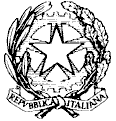 Ministero dell’Istruzione, dell’Università e della RicercaISTITUTO COMPRENSIVO STATALE  “P. Giannone – E. De Amicis ”C.F. 93117040613 - Distretto n°12 - CasertaSegreteria: tel/fax 0823.742191e.mail: CEIC8BC00Q@istruzione.it   - CEIC8BC00Q@pec.istruzione.itweb: https://icgiannonece.edu.it/Ministero dell’Istruzione, dell’Università e della RicercaISTITUTO COMPRENSIVO STATALE  “P. Giannone – E. De Amicis ”C.F. 93117040613 - Distretto n°12 - CasertaSegreteria: tel/fax 0823.742191e.mail: CEIC8BC00Q@istruzione.it   - CEIC8BC00Q@pec.istruzione.itweb: https://icgiannonece.edu.it/Ministero dell’Istruzione, dell’Università e della RicercaISTITUTO COMPRENSIVO STATALE  “P. Giannone – E. De Amicis ”C.F. 93117040613 - Distretto n°12 - CasertaSegreteria: tel/fax 0823.742191e.mail: CEIC8BC00Q@istruzione.it   - CEIC8BC00Q@pec.istruzione.itweb: https://icgiannonece.edu.it/A:Spett.   UNIPOLSAI Assicurazioni   spaAgenzia  Generale  di  CasertaASSIMELIUSSpett.   UNIPOLSAI Assicurazioni   spaAgenzia  Generale  di  CasertaASSIMELIUSData: 11/10/2022 11/10/2022Tel.:0823  3227470823  322747Pagine:  1Ogg.:Richiesta Emissione PolizzeRichiesta Emissione PolizzeCc: